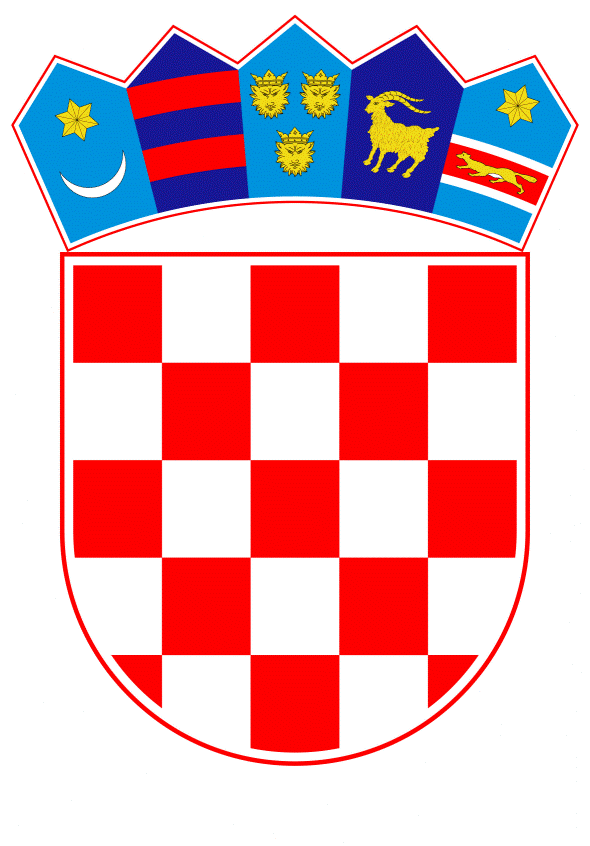 VLADA REPUBLIKE HRVATSKEZagreb, 18. srpnja 2019.______________________________________________________________________________________________________________________________________________________________________________________________________________________________Banski dvori | Trg Sv. Marka 2  | 10000 Zagreb | tel. 01 4569 222 | vlada.gov.hrPRIJEDLOG	Na temelju članka 31. stavka 3. Zakona o Vladi Republike Hrvatske (Narodne novine, br. 150/11, 119/14, 93/16 i 116/18) i točaka II. i III. Odluke o kriterijima i postupku za prihvaćanje pokroviteljstva Vlade Republike Hrvatske (Narodne novine, broj 44/16), Vlada Republike Hrvatske je na sjednici održanoj ___________ 2019. godine donijela Z A K L J U Č A K 	Vlada  Republike Hrvatske prihvaća pokroviteljstvo nad održavanjem Godišnje konferencije Akademije za politički razvoj (Zagreb, 18. listopada 2019. godine), sukladno Zamolbi Akademije za politički razvoj.	Prihvaćanjem pokroviteljstva Vlada Republike Hrvatske ne preuzima nikakve financijske obveze.Klasa:		Urbroj:		Zagreb,										      PREDSJEDNIK									mr. sc. Andrej Plenković Predlagatelj:Ministarstvo vanjskih i europskih poslovaPredmet:Prijedlog za prihvaćanje pokroviteljstva Vlade Republike Hrvatske nad održavanjem Godišnje konferencije Akademije za politički razvoj (Zagreb, 18. listopada 2019. godine)